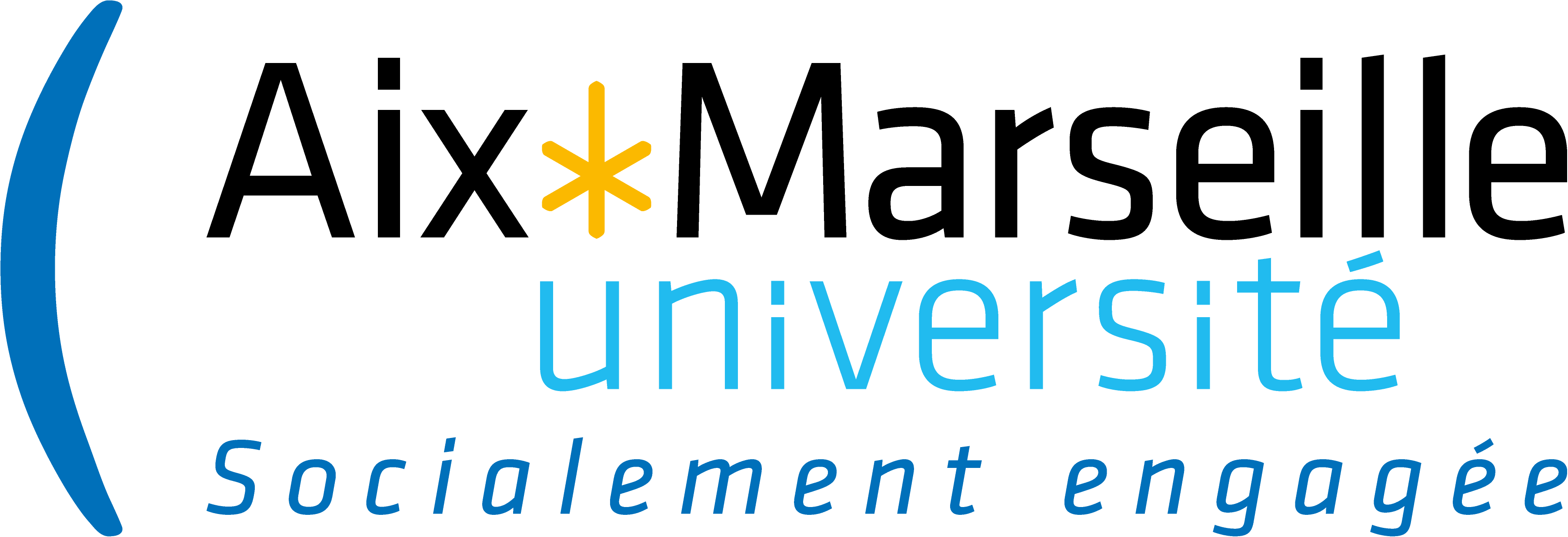 AVENANT n° A LA CONVENTION DE CO-DIRECTION DE THESESIGNEE LE Vu l’article L123-3 du code de l’éducation ;Vu l’article L412-1 du code de la recherche ;Vu l’arrêté du 25 mai 2016 fixant le cadre national de la formation et les modalités conduisant à la délivrance du diplôme national de doctorat ;Entre :	L’UNIVERSITE D’AIX-MARSEILLEEtablissement Public à Caractère Scientifique, Culturel et ProfessionnelSIRET : 130 015 332 00013/ Code APE : 8245Z Enseignement supérieurAyant son siège social, 58, boulevard Charles Livon, 13284 Marseille Cedex 7-FranceReprésentée par son Président, le Professeur Eric BERTON, habilité à approuver le présent accord par la délibération du Conseil d’Administration de l’Université du 14 janvier 2020Ci-après dénommée « AMU », Agissant en son nom propre et pour le compte du laboratoire XXXXXX (XXX UMR 0000) dirigé par Monsieur Xxxx XXXXXCi-après dénommé « XXXXX»D’une partEt :	ETABLISSEMENT (partenaire)	Dont le siège est situé 	Représenté(e) par (Ci-après dénommé(e) …), d’autre part,Ci-après dénommées ensemble « les parties »,Il est convenu ce qui suit :Article 1 : ObjetLe présent avenant a pour objet de prolonger la durée de la convention de codirection de thèse de doctorat et de partenariat entre AMU et XXXX entrée en vigueur le xxxxx, en vue de permettre à M xxxxxxxxxxxxxxxxxxxxxxxxxxx de finaliser sa thèse de doctorat sur le sujet suivant : « xxxxxxxxxxxxxxxxxxxxxxxxxxxx » La signature de cet avenant ne dispense pas le doctorant d’effectuer les démarches d’autorisation de réinscription auprès de son école doctorale. Article 2 : Durée La durée prévisionnelle des travaux de recherche est prolongée d’une année universitaire comme prévu à l’article 8 de la convention de codirection de thèse débutée en . Cette prolongation sera applicable pour l’année 2015/2016. Fait en deux exemplaires à Marseille, le Le Président d’Aix-Marseille Université			Le Président de l’Université XXXXXEric BERTON 						Prénom, NOMLa Directrice de l’école doctorale AMU			Le Directeur de l’école doctorale Cheryl FRENCK-MESTRE 				Prénom, NOMLe Directeur de thèse AMU				Le Directeur de thèse Prénom, NOM 						Prénom, NOMLe DoctorantPrénom, NOM 